Pacing Decision Tool: Gymnastics                             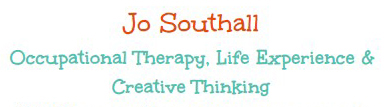 Decision:Going to GymnasticsEpically negative impact-3Very negative impact-2Somewhat negative impact-1No impact0Somewhat positive impact+1Very positive impact+2Epically positive impact+3Emotional- Your thoughts and feelings, mood etc (short term)Very fun and a sense of achievementSocial- interactions with othersI have lots of friends there, and we have a laughSymptoms- changes to your ‘normal’ levels of pain , fatigue, anxiety, stress etcBig increase in fatigue, high dislocation risk, the gym is hot so my PoTS flares.Recovery Time – How long will any effects of this activity last. The day after is usually a write off, high pain and fatigue.Long Term Health implications- Impact on physical fitness, possibility of flare up etc. Increase in muscle tone,  cardiovascular fitness and staminaOther concerns-The impact on other people, the financial implications etc.It does cost me to get in but I get to do a mutual activity with my partner.